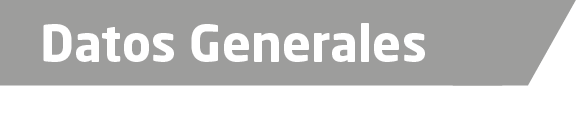 Nombre  Luis Carlos Chi García Grado de Escolaridad Licenciatura en DerechoCédula Profesional (Licenciatura) 6959717Teléfono de Oficina  01 789 89 3 02 73Correo Electrónico  lcchg13@hotmail.comDatos GeneralesFormación Académica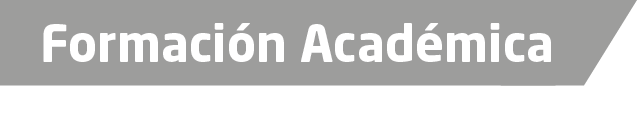 1984-1991“Universidad  Veracruzana” en Xalapa, Veracruz, Estudios de Licenciatura en Derecho. Trayectoria Profesional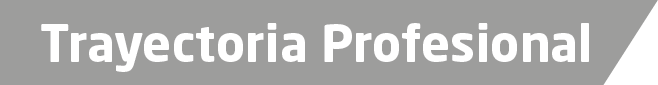 Agosto 2015 a la FechaFiscal Primero Adscrito a la Unidad Integral de Procuración de Justicia del Tercer Distrito con residencia en Tantoyuca, Veracruz. Octubre 2014 - Agosto 2015Facilitador de Justicia  Alternativa Adscrito a la Unidad Integral de Procuración de Justicia del Tercer Distrito con residencia en Tantoyuca, Veracruz Junio 2000 - Octubre 2014Oficial secretario de la Agencia del Ministerio Público  Primera Adscrito en Veracruz, Ver.Áreas de Conocimiento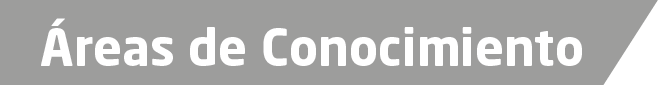 Derecho CivilDerecho Laboral Derecho Penal